                                                     DECIZIE nr. 3/_____                            PROIECT nr. 11din  ____ decembrie  2023Cu privire la transmiterea în comodat a bunurilor imobile proprietate publică  	În temeiul art.14, alin. 2), lit. (b) şi (c), art. 19, 20, 22 al Legii nr. 436/2006 privind administraţia publică locală cu modificările şi completările ulterioare; art. 4, alin. (1), lit. g) din Legea privind descentralizarea administrativă nr. 435/2006 ; Legea 100/2017 privind actele normative; art. 9 alin (1), (2) al Legii nr.121/2007 privind administrarea şi deetatizarea proprietăţii publice; art.4, alin. (2), art. 11, alin. (1) al Legii nr. 523/1999 cu privire la proprietatea publică a unităților administrativ-teritoriale; art. 1234 din Codul Civil al RM nr. 1107/2002 ; art. 6, lit.(e) di Lgea 411/1995 ocrotirii sănătăţii; în conformitate cu Regulamentul cu privire la modul de transmitere a bunurilor proprietate publică aprobat prin Hotărârea de Guvern nr.901/2015; în baza demersului parvenit de la IMSP CS Anenii Noi; având avizele comisiilor consultative de specialitate, Consiliul orăşenesc Anenii Noi:                                                                       DECIDE:1. Se transmite în comodat, pentru o perioadă de 3 (trei) ani, IMSP CS Anenii Noi, bunul imobil – încăperile cu suprafaţa totală de 60,7 m.p. din clădirea administrativă cu nr. cadastral 1021106022.01, situată în r-ul. Anenii Noi, s. Socoleni, pentru asigurarea asistenţei medicale primare în localitate.2. Se transmite în comodat, pentru o perioadă de 3 (trei) ani, IMSP CS Anenii Noi, bunul imobil – încăpere cu suprafaţa totală de 48,9 m.p. din clădirea bibliotecii publice cu nr. cadastral 101010609101, situată în r-ul. Anenii Noi, s. Beriozchi, pentru asigurarea asistenţei medicale primare în localitate.3. Se transmite în comodat, pentru o perioadă de 3 (trei) ani, IMSP CS Anenii Noi, bunul imobil – încăpere cu suprafaţa totală de 37,85 m.p. din clădirea creşă-grădiniţei cu nr. cadastral 1010205.024.1, situată în r-ul. Anenii Noi, s. Hîrbovăţul Nou, pentru asigurarea asistenţei medicale primare în localitate.4. Primarul oraşului Anenii Noi se deleagă cu dreptul de a semna, din numele Consiliului orășenesc Anenii Noi, cu IMSP CS Anenii Noi, Contractele specificate la pct. 1.5. Se stabilește în sarcina Primarului or. Anenii Noi supravegherea executării de către                IMSP CS Anenii Noi a condițiilor contractuale.6. Prezenta decizie se aduce la cunoştinţă publică prin plasarea în Registrul de Stat al Actelor Locale, pe pag web şi panoul informativ al instituţiei.7. Prezenta decizie, poate fi notificată autorității publice emitente de Oficiului Teritorial Căușeni al Cancelariei de Stat în termen de 30 de zile de la data includerii actului în Registrul de stat al actelor locale.8. Prezenta decizie, poate fi contestată de persoana interesată, prin intermediul Judecătoriei Anenii Noi, sediul Central (or. A.Noi, str. Marțișor nr.15), în termen de 30 zile de la comunicare.9. Controlul asupra executării prezentei decizii se atribuie primarului oraşului Anenii Noi.Preşedinte a şedinţei:                                                                       Contrasemnează:Secretara consiliului orășenesc                                                        Rodica MelnicVotat: pro-; contra-; abținut-CONSILIUL ORĂŞENESCANENII NOI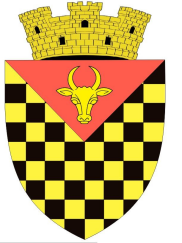             ГОРОДСКОЙ СОВЕТ                 АНЕНИЙ НОЙMD 6501 or. Anenii Noi, str. Suvorov, 6 tel/fax 026522108, consiliulorasenesc@gmail.comMD 6501, г.Анений Ной, ул.Суворов, 6 тел/факс 026522108,consiliulorasenesc@gmail.comMD 6501, г.Анений Ной, ул.Суворов, 6 тел/факс 026522108,consiliulorasenesc@gmail.com